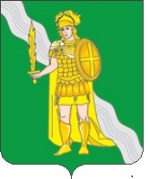 СОВЕТ ДЕПУТАТОВПОСЕЛЕНИЯ НОВОФЕДОРОВСКОЕ В ГОРОДЕ МОСКВЕРЕШЕНИЕот 24.02.2022 года № 234/39О внесении изменений в решение Совета депутатов поселения Новофедоровское в городе Москве от 28.09.2021 года № 194/34 «О принятии в муниципальную собственность поселения Новофедоровское в городе Москве объектов движимого имущества»	Руководствуясь Федеральным законом от 06.10.2003 года № 131-ФЗ «Об общих принципах организации местного самоуправления в Российской Федерации», Законом города Москвы от 06.11.2002 года № 56 «Об организации местного самоуправления в городе Москве», в связи с техническими ошибками, руководствуясь Уставом поселения Новофедоровское, Совет депутатов решил:1. Внести следующие изменения в решение Совета депутатов поселения Новофедоровское в городе Москве от 28.09.2021 года № 194/34 «О принятии в муниципальную собственность поселения Новофедоровское в городе Москве объектов движимого имущества» (далее - решение):1.1. Приложение к решению изложить в новой редакции, согласно Приложению к настоящему решению. 2. Опубликовать настоящее решение в газете «Сборник правовых актов поселения Новофедоровское» и разместить на официальном сайте органов местного самоуправления поселения Новофедоровское в информационно-телекоммуникационной сети «Интернет».	3. Контроль за исполнением настоящего решения возложить на главу поселения Новофедоровское Рузаеву Н.В.Глава поселения 										   Н.В. РузаеваПриложениек  решению Совета депутатовпоселения Новофедоровскоев городе Москвеот 24.02.2022 года № 234/39Перечень объектов движимого имущества, принимаемого в муниципальную собственность поселения Новофедоровское № п/пНаименование имуществаХарактеристикаАдрес находящегося имуществаКол-во ед.Балансовая стоимость, руб.1ИДН с дорожными знаками (дорога к д.132, 129)шир. 5 м; знак 5.20 "Искусственная неровность" - 2 шт; знак 3.24 "Ограничение скорости" - 2 шт.г.Москва, пос.Новофедоровское, д.Яковлевское139 073,792ИДН с дорожными знаками (дорога улица Совхозная в д. Рассудово) шир. 4 м; знак 5.20 "Искусственная неровность" - 2 шт; знак 3.24 "Ограничение скорости" - 2 шт.г.Москва, пос.Новофедоровское, д.Рассудово268 003,163ИДН с дорожными знаками (дорога по д. Алымовка) шир. 3,5 м; знак 5.20 "Искусственная неровность" - 2 шт; знак 3.24 "Ограничение скорости" - 2 шт.г.Москва, пос.Новофедоровское, д. Алымовка262 931,004ИДН с дорожными знаками (дорога Хутор Талызина)шир. 4 м; знак 5.20 "Искусственная неровность" - 2 шт; знак 3.24 "Ограничение скорости" - 2 шт.г.Москва, пос.Новофедоровское, Хутор Талызино134 001,625ИДН с дорожными знаками (дорога ул. Рассудовское Лесничество в д. Рассудово)шир. 4 м; знак 5.20 "Искусственная неровность" - 2 шт; знак 3.24 "Ограничение скорости" - 2 шт.г.Москва, пос.Новофедоровское, д. Рассудово268 003,166ИДН с дорожными знаками(дорога д. Ожигово до СПК Пахра) шир. 4 м; знак 5.20 "Искусственная неровность" - 2 шт; знак 3.24 "Ограничение скорости" - 2 шт.г.Москва, пос.Новофедоровское, д. Ожигово3102 004,827ИДН с дорожными знаками (дорога д. Игнатово) шир. 4 м; знак 5.20 "Искусственная неровность" - 2 шт; знак 3.24 "Ограничение скорости" - 2 шт.г.Москва, пос.Новофедоровское, д. Игнатово268 003,178ИДН с дорожными знаками (дорога д. Кузнецово ул. Бирюзовая) шир. 4 м; знак 5.20 "Искусственная неровность" - 2 шт; знак 3.24 "Ограничение скорости" - 2 шт.г.Москва, пос.Новофедоровское, д. Кузнецово268 003,179ИДН с дорожными знаками (дорога "Руднево-Алымовка-Долгино")шир. 6 м; знак 5.20 "Искусственная неровность" - 2 шт; знак 3.24 "Ограничение скорости" - 2 шт.г.Москва, пос.Новофедоровское288 291,8710ИДН с дорожными знаками ( дорога д. Руднево ул. Раздольная)шир. 3,5 м; знак 5.20 "Искусственная неровность" - 2 шт; знак 3.24 "Ограничение скорости" - 2 шт.г.Москва, пос.Новофедоровское, д. Руднево394 396,5511ИДН с дорожными знаками( дорога Светлая ул. в д. Руднево)шир. 3,5 м; знак 5.20 "Искусственная неровность" - 2 шт; знак 3.24 "Ограничение скорости" - 2 шт.г.Москва, пос.Новофедоровское, д. Руднево262 931,0012ИДН с дорожными знаками( дорога Луговая ул. в д. Руднево)шир. 4 м; знак 5.20 "Искусственная неровность" - 2 шт; знак 3.24 "Ограничение скорости" - 2 шт.г.Москва, пос.Новофедоровское, д. Руднево268 003,1713ИДН с дорожными знаками (дорога пересекающая 1-5 Киевские переулки п. Рассудово)шир. 3,5 м; знак 5.20 "Искусственная неровность" - 2 шт; знак 3.24 "Ограничение скорости" - 2 шт.г.Москва, пос.Новофедоровское, п. Рассудово131 465,5414ИДН с дорожными знаками (дорога Зеленая ул. в д. Руднево)шир. 4 м; знак 5.20 "Искусственная неровность" - 2 шт; знак 3.24 "Ограничение скорости" - 2 шт.г.Москва, пос.Новофедоровское, д. Руднево268 003,1715Тротуар АБП от д. 130 к зданию школы (владение 29) в д. ЯковлевскоеТротуар АБП   45 м2г.Москва, пос.Новофедоровское, д.Яковлевское141 445,6316Тротуар д. Ожигово, между д. 32 и д. 34 АБПАБП - 157,5 м2; водоотвод 3 п.м. (труба из полиэтилена диаметр 400 мм, толщина стенки 36,3 мм)г.Москва, пос.Новофедоровское, д. Ожигово1396 224,9517Тротуар с бортовым камнем дворовая территория д. 12, д. 17АБП -  37,5 м2, бортовой бетонный камень 34 п. мг.Москва, пос.Новофедоровское, д.Яковлевское161 669,1718Дорожно-тропиночная сеть (брусчатка) на дворовой территории д. 12, д. 17брусчатка -  74 м2, бортовой бетонный камень - 81 п.м.г.Москва, пос.Новофедоровское, д.Яковлевское1161 328,6619Проезд  в дворовой территории домов № 12,17 (у д. 17)АБП 422,8 м2, бортовой бетонный камень 132 п.м.г.Москва, пос.Новофедоровское, д.Яковлевское1582 117,2520Автопарковка в дворовой территории домов № 12,17 ( у д. 17)АБП  137,8 м2, уширение 40,3 м2, бортовой бетонный камень 56 п.м.г.Москва, пос.Новофедоровское, д.Яковлевское1265 787,0021Дорожно-тропиночная сеть на дворовой территории д. 12,17 (у д. 17)203,81 м2  бетонная плитка типа "Брусчатка", бортовой бетонный камень  199 п. м.г.Москва, пос.Новофедоровское, д.Яковлевское1484 559,6222Дорожно-тропиночная сеть дворовая территория д. 10,11(у д. 10)130,49 м2 бетонная плитка типа "Брусчатка", бетонный бортовой камень 110 п.м.г.Москва, пос.Новофедоровское, д.Яковлевское1329 761,8223Наружное освещение (33 опоры) благоустроенная территория п. Рассудово ул. Майская у зд.25опоры с кронштейнами и светильникамиг.Москва, пос.Новофедоровское,п. Рассудово335 620 517,5424ШУНО (щиток осветительный)благоустроенная территория  п. Рассудово ул. Майская у зд.25щиток - 1шт; ЩАК - 1шт; блок контроля датчиков- 1 шт; ЦУК-31 с программным обеспечением - 1шт; приборы измерения и защиты, блок-контактор -2шт; контактор модульный -2шт; выключатель (автомат) -1шт; ограничитель пускового тока -1шт.г.Москва, пос.Новофедоровское, п. Рассудово179 482,4625Озеленение сирень "Красная Москва" благоустроенная территория  п. Рассудово ул. Майская у зд.25Лиственный кустарник сирень "Красная Москва"г.Москва, пос.Новофедоровское, п. Рассудово311 971,8326Озеленение сирень "Красавица Москва" благоустроенная  территория  п. Рассудово ул. Майская у зд.25Лиственный кустарник сирень "Красавица Москва"г.Москва, пос.Новофедоровское, п. Рассудово311 971,8427Озеленение чубушник (жасмин) благоустроенная территория п. Рассудово ул. Майская у зд.25Лиственный кустарник чубушник (жасмин)г.Москва, пос.Новофедоровское,п. Рассудово4379 239,3528Озеленение газон благоустроенная территория  п. Рассудово ул. Майская у зд.25семена (смесь) газонных трав и полевых цветов (мавританский газон) - 6210 м2г.Москва, пос.Новофедоровское, п. Рассудово1429 935,7429Металлическое ограждение на пирсе благоустроенной территории п. Рассудово ул. Майская у зд. 2535 п.м   Н=1,3 мг.Москва, пос.Новофедоровское, п. Рассудово1303 040,6530Информационные таблички благоустроенная территория п. Рассудово ул. Майская у зд. 25дорожный знак круглой формы диаметр 600 мм - 1 шт; дорожный знак квадратный со сторонами 600 мм - 2 шт.г.Москва, пос.Новофедоровское, п. Рассудово320 279,9331Деревянный пешеходный настил105 п.м благоустроенная территория п. Рассудово ул. Майская у зд.25Деревянный пешеходный настил на свайном фундаменте 105 п.м.г.Москва, пос.Новофедоровское, п. Рассудово1442 936,0432Деревянный пешеходный настил 19 п.м благоустроенная территория п. Рассудово ул. Майская у зд.25Деревянный пешеходный настил на свайном фундаменте 19 п.м.г.Москва, пос.Новофедоровское,п. Рассудово181 176,2033Деревянный пирс благоустроенная территория п. Рассудово ул. Майская у зд.25Деревянный пирс на свайном фундаменте 3 шт, общей площадью 79,2 м2г.Москва, пос.Новофедоровское,п. Рассудово3218 907,9734Деревянный пешеходный мост благоустроенная территория п. Рассудово ул. Майская у зд.25Деревянный пешеходный мост на свайном фундаменте, общей площадью 37,8 м2г.Москва, пос.Новофедоровское, п. Рассудово2106 128,4835Спортивная площадка д. Архангельское у д. 27 АПолиуретановое покрытие 208 м2; бортовой бетонный камень 39,5 п. м.г.Москва, пос.Новофедоровское, д. Архангельское11 251 415,0436Ограждение спортивной площадки д. Архангельское у д. 27 АМеталл 39,5 п. м.; Н=1,2 м.г.Москва, пос.Новофедоровское, д. Архангельское1422 756,3737Спортивная площадка (мини-футбольное поле) д. Архангельское у д. 27 АПолиуретановое покрытие 420м2; бортовой бетонный камень 84 п. м.г.Москва, пос.Новофедоровское, д. Архангельское12 512 954,0538Ограждение спортивной площадки (мини-футбольное поле)д. Архангельское у д. 27 АМеталл 84 п. м.; Н=3 м.г.Москва, пос.Новофедоровское, д. Архангельское11 634 660,9739Тротуар АБП д. Архангельское у д. 27 Тротуар АБП 26 м2, бортовой бетонный камень 26 п. м; водоотводные трубы 2 шт.г.Москва, пос.Новофедоровское, д. Архангельское161 769,3340Озеленение газон д. Архангельское у д. 27 АОзеленение газон  130 м2г.Москва, пос.Новофедоровское, д. Архангельское168 668,8241Детская площадка д. Зверево ул. Лучистая у д. 14Полиуретановое покрытие 225 м2; бортовой бетонный камень 60 п. м.г.Москва, пос.Новофедоровское, д. Зверево11 157 509,3442Ограждение детской площадки д.Зверево ул. Лучистая у д. 14Металл 72 м2, 60 п. м.; Н=1,2 м.г.Москва, пос.Новофедоровское, д. Зверево1604 989,9043Спортивная площадка (мини-футбольное поле) д. Зверево ул. Лучистая у д. 14Полиуретановое покрытие 420 м2; бортовой бетонный камень 84 п. м.г.Москва, пос.Новофедоровское, д. Зверево12 113 070,5044Ограждение спортивной площадки(мини-футбольное поле)д.Зверево ул.Лучистая у д.14Металл 84 п. м.; Н=3 м.г.Москва, пос.Новофедоровское, д. Зверево11 34 660,9745Тротуар АБП д. Зверево ул. Лучистая у д. 14Тротуар АБП 15 м2, бортовой бетонный камень 20 п. м;г.Москва, пос.Новофедоровское, д. Зверево140 359,6546Озеленение газон д. Зверево ул. Лучистая у д. 14Озеленение газон  37 м2г.Москва, пос.Новофедоровское, д. Зверево116 253,9947МАФ стойки волейб.спорт.площ.(мини-футбольное поле д. Зверево ул.Лучистая у д.14Стойки (комплект 2 шт) из клееного бруса с металлическими упорами, с сеткой, 12000*2000*2450 ммг.Москва, пос.Новофедоровское, д. Зверево111 761,5848МАФ стойки баскет.спорт.площ.(мини-футбольное поле д. Зверево ул.Лучистая у д.14Стойки из стального профиля со щитом из влагостойкой фанеры, размеры 1800*1000*3754 ммг.Москва, пос.Новофедоровское, д. Зверево264 400,8049Дорожная разметка автомобильная дорога Центральная370,336 м2 термопластик со светоотражательными шарикамиг.Москва, пос.Новофедоровское, д. Яковлевское1357 162,4750Дорожная разметка автомобильная дорога Кольцевая64,366 м2 термопластик со светоотражательными шарикамиг.Москва, пос.Новофедоровское, д. Яковлевское151 138,5651Дорожная разметка автомобильная дорога от памятника к котельной106,44 м2 термопластик со светоотражательными шарикамиг.Москва, пос.Новофедоровское, д. Яковлевское195 460,2652Дорожная разметка автомобильная дорога от ШПК к котельной18,15 м2 термопластик со светоотражательными шарикамиг.Москва, пос.Новофедоровское, д. Яковлевское118 257,4953Дорожная разметка дорога ул. Полевая д. Кузнецово123,206 м2 термопластик со светоотражательными шарикамиг.Москва, пос.Новофедоровское, д. Кузнецово199 172,4654Дорожная разметка дорога ул. Песочная д. Кузнецово65,95 м2 термопластик со светоотражательными шарикамиг.Москва, пос.Новофедоровское, д. Кузнецово137 255,2355Дорожная разметка дорога ул. Огородная д. Кузнецово57,025 м2 термопластик со светоотражательными шарикамиг.Москва, пос.Новофедоровское, д. Кузнецово131 652,2956Дорожная разметка дорога ул. Рабочая д. Кузнецово38,46 м2 термопластик со светоотражательными шарикамиг.Москва, пос.Новофедоровское, д. Кузнецово124 698,6657Дорожная разметка дорога ул. Городская д. Кузнецово60,275 м2 термопластик со светоотражательными шарикамиг.Москва, пос.Новофедоровское, д. Кузнецово133 714,1258Дорожная разметка дорога ул. 2-я Огородная д. Кузнецово72,525 м2 термопластик со светоотражательными шарикамиг.Москва, пос.Новофедоровское, д. Кузнецово138 937,7459Дорожная разметка дорога ул. Новая д. Кузнецово187,675 м2 термопластик со светоотражательными шарикамиг.Москва, пос.Новофедоровское, д. Кузнецово1105 054,2860Дорожная разметка дорога ул. Рябиновая д. Кузнецово151,9 м2 термопластик со светоотражательными шарикамиг.Москва, пос.Новофедоровское, д. Кузнецово183 106,1461Дорожная разметка дорога ул. Южная д. Кузнецово19,55 м2 термопластик со светоотражательными шарикамиг.Москва, пос.Новофедоровское, д. Кузнецово110 918,6762Качели "Драйв" на спортивной площадке д. Зверево ул. Лучистая у д.14Длина-3,08м, ширина-1,47м, высота-2,20мг.Москва, пос.Новофедоровское, д. Зверево1169 839,0063Детский городок "Майорка" на детской площадке д.Зверево, ул.Лучистая у д.14Длина-12,88м, ширина10,15м, высота-4,43мг.Москва, пос.Новофедоровское, д. Зверево11 823 439,6064Диван  парковый на детской площадке д. Зверево ул. Лучистая у д. 14длина 1,9 м, ширина-0,51м, высота-0,85м,  цвет орехг.Москва, пос.Новофедоровское, д. Зверево236 850,9265Диван  парковый на спортивной площадке д. Архангельское у д. 27Адлина 1,9 м, ширина-0,51м, высота-0,85м,  цвет орех г.Москва, пос.Новофедоровское, д. Архангельское236 850,9266Урна   на  детской площадке д.Зверево, ул.Лучистая у д.14Длина-0,40м, ширина-0,36, высота-0,5м; ножка, ведерко металлическое для урн, штырь металлический под пятаки, шплинт разводнойг.Москва, пос.Новофедоровское, д. Зверево211 067,7067Урна   на спортивной  пл-ке д.Архангельское у д. 27АДлина-0,40м, ширина-0,36, высота-0,5м; ножка, ведерко металлическое для урн, штырь металлический под пятаки, шплинт разводнойг.Москва, пос.Новофедоровское, д. Архангельское211 067,7068Спортивный комплекс "Домбай"  на спортивной  пл-ке д.Архангельское у д.27АДлина-3,75м, ширина-2,7м, высота-2,24мг.Москва, пос.Новофедоровское, д. Архангельское1168 979,2869Стол для настольного тенниса  на спортивной  пл-ке д.Архангельское у д.27АДлина -2700мм, ширина-1630мм,высота-1130мм, ножка металлическая-3шт, каркас-1 шт, перемычка профиля-2 шт, укосина-4 шт, сетка металлическая-1 шт, штырь металлический-4 шт, фанера.г.Москва, пос.Новофедоровское, д. Архангельское149 088,1470Тренажер "Лыжный ходок" на стойке  на спортивной  пл-ке д.Архангельское у д.27АДлина-1,5м, ширина-0,72м, высота-1,55мг.Москва, пос.Новофедоровское, д. Архангельское131 208,4871Тренажер для мышц спины"Гиперэкстензия"на спорт. пл-ке д.Архангельское у д. 27Адлина-1,2м, ширина-0,84м, высота-0,81м, сегмент тренажера-1 шт, штырь металлический под пятаки-4 штг.Москва, пос.Новофедоровское, д. Архангельское112 256,8172Тренажер "Жим от груди"  на спортивной  пл-ке д.Архангельское у д. 27АДлина-1,0м, ширина-2,0м, высота-1,50м.г.Москва, пос.Новофедоровское, д. Архангельское147 388,4773Стойки волейб.(2шт)из клееного бруса  на спорт.  пл-ке д.Архангельское у д.27АСтойка 2700 под бетонировку с ушками-2 шт, заглушка на стойку 89-2 шт, сетка- 1 шт, закладная под трубу-2 шт,  высота-10,75м, ширина-0,09м, высота-2,54г.Москва, пос.Новофедоровское, д. Архангельское110 209,7674Стойка баскетбольная  на спортивной  пл-ке д.Архангельское у д. 27АДлина- 2910мм, ширина-2300мм, высота-4000мм, из стального профиля со щитом из влагостойкой фанеры, с кольцом, размеры 1800*1000*3754ммг.Москва, пос.Новофедоровское, д. Архангельское261 118,4075Гибкийе элементы для лазания "Орион" на дет. пл-ке д. Зверево, ул.Лучистая у д.14Длина -4,40м, ширина-4,40м, высота-3,80м.г.Москва, пос.Новофедоровское, д. Кузнецово1855 564,0676Указатели улиц размером 1,5*0,6 мРазмер 1,5*0,6 м, двусторонние с одним направлением на синем фоне белыми буквамиг.Москва, пос.Новофедоровское367 693,6177Указатели улиц размером 1,5*0,4 мРазмер 1,5*0,4 м, двусторонние с одним направлением на белом фоне черными буквамиг.Москва, пос.Новофедоровское741 548 920,7278Указатели  улиц размером 1,5*0,4 мРазмер 1,5*0,4 м, двусторонние с двумя направлениями на белом фоне черными буквамиг.Москва, пос.Новофедоровское483 636,9379Указатели  улиц размером 1,5*0,6 мРазмер 1,5*0,6 м, двусторонние с одним направлением на белом фоне черными буквамиг.Москва, пос.Новофедоровское9203 550,9480Указатели  улиц  размером 1,5*0,4 мРазмер 1,5*0,4 м, односторонний с одним направлением на белом фоне черными буквамиг.Москва, пос.Новофедоровское118 968,19ИТОГО                                                                                                                                                                 268ИТОГО                                                                                                                                                                 268ИТОГО                                                                                                                                                                 268ИТОГО                                                                                                                                                                 268ИТОГО                                                                                                                                                                 26828 481 056,63